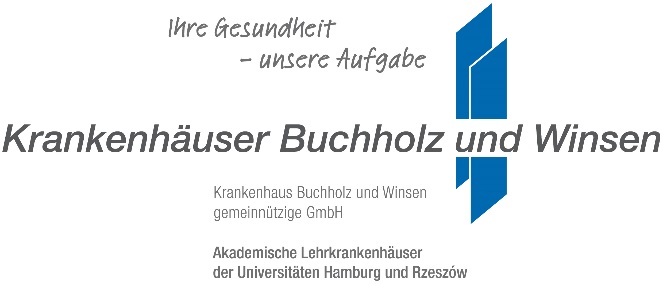 Krankenhaus WinsenFriedrich-Lichtenauer-Allee 121423 Winsen (Luhe)Kontaktdaten der Besuchspersonen: Besucher/in: Vor- und Nachname 	________________________________________________________
Anschrift		________________________________________________________
PLZ, Ort		________________________________________________________
Telefonnummer	________________________________________________________Besuchte/r Patient/Patientin oder besuchte Abteilung:Vor-und Nachname (Patient)___________________________________________________
Station / Zimmer / Abteilung ___________________________________________________Tag des Besuches: Datum 		     ______________________________________________________
Eintreffen (Uhrzeit) 	     ______________________________________________________Verlassen (Uhrzeit)	     ______________________________________________________Ich versichere, dass ich zurzeit keine Symptome habe, die auf COVID-19 hindeuten (z.B. Husten, Schnupfen, Fieber, Gliederschmerzen o.ä.). Außerdem versichere ich, dass alle Angaben korrekt und vollständig sind.________________________________ 	            Datum/ Unterschrift Besucher/in 			 